11.05.-15.05  1-4 кл. Тема «Спасем доброту» Курс занятий «Азбука эмоций»Педагог-психолог:  Боярова Светлана Александровна.  Viber, Watsap:89233331050Это дерево добра, вместо листочков на дереве напиши добрые слова и раскрась волшебное дерево!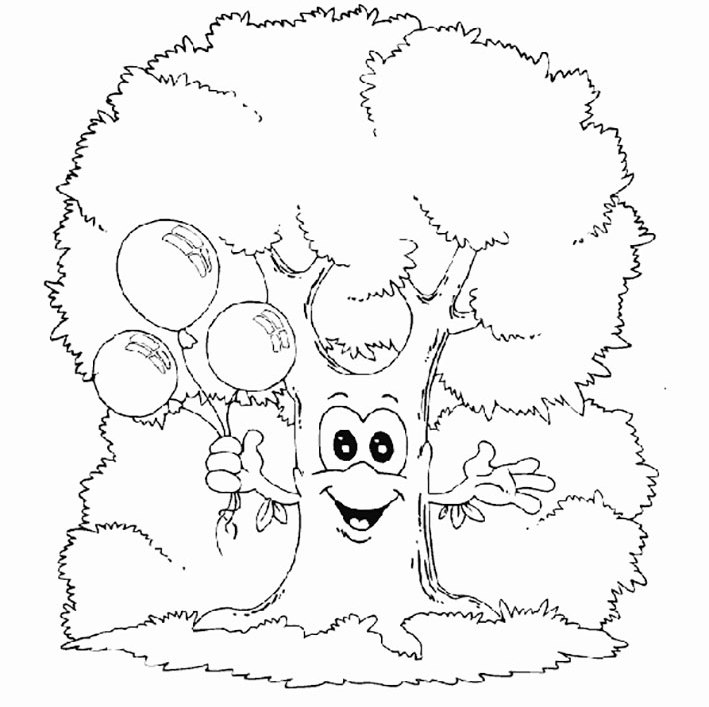 